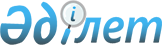 Об утверждении правил размещения государственного заказа, приема на обучение и подготовки медицинских кадров в резидентуреПриказ Министра здравоохранения Республики Казахстан от 15 декабря 2020 года № ҚР ДСМ-270/2020. Зарегистрирован в Министерстве юстиции Республики Казахстан 15 декабря 2020 года № 21802.
      В соответствии с пунктом 4 статьи 222 Кодекса Республики Казахстан "О здоровье народа и системе здравоохранения" и с подпунктом 4) статьи 4 Закона Республики Казахстан "О государственных услугах" ПРИКАЗЫВАЮ:
      Сноска. Преамбула - в редакции приказа Министра здравоохранения РК от 15.03.2023 № 38 (вводится в действие по истечении десяти календарных дней после дня его первого официального опубликования).


      1. Утвердить:
      1) правила размещения государственного заказа на подготовку медицинских кадров в резидентуре согласно приложению 1 к настоящему приказу; 
      2) правила приема на обучение медицинских кадров в резидентуре согласно приложению 2 к настоящему приказу;
      3) правила подготовки медицинских кадров в резидентуре согласно приложению 3 к настоящему приказу.
      2. Департаменту науки и человеческих ресурсов Министерства здравоохранения Республики Казахстан в установленном законодательством Республики Казахстан порядке обеспечить:
      1) государственную регистрацию настоящего приказа в Министерстве юстиции Республики Казахстан;
      2) размещение настоящего приказа на интернет-ресурсе Министерства здравоохранения Республики Казахстан после его официального опубликования;
      3) в течение десяти рабочих дней после государственной регистрации настоящего приказа представление в юридический департамент Министерства здравоохранения Республики Казахстан сведений об исполнении мероприятий, предусмотренных подпунктами 1) и 2) настоящего пункта.
      3. Контроль за исполнением настоящего приказа возложить на курирующего вице-министра здравоохранения Республики Казахстан.
      4. Настоящий приказ вводится в действие по истечении десяти календарных дней после дня его первого официального опубликования.
      СОГЛАСОВАНМинистр образования и наукиРеспублики Казахстан"____"________________2020 год Правила размещения государственного заказа на подготовку медицинских кадров в резидентуре Глава 1. Общие положения
      1. Настоящие правила размещения государственного заказа на подготовку медицинских кадров в резидентуре (далее – Правила) разработаны в соответствии с пунктом 4 статьи 222 Кодекса Республики Казахстан "О здоровье народа и системе здравоохранения" (далее – Кодекс) и определяют размещение государственного заказа на подготовку медицинских кадров в резидентуре с учетом потребностей регионов и рынка труда.
      Сноска. Пункт 1 - в редакции приказа Министра здравоохранения РК от 21.06.2024 № 27 (вводится в действие по истечении десяти календарных дней после дня его первого официального опубликования).


      2. В Правилах используются следующие определения:
      1) академическая политика – система мер, правил и процедур по планированию и управлению образовательной деятельностью и эффективной организации учебного процесса, направленных на реализацию практикоориентированного обучения и повышение качества образования;
      2) Национальный координатор по кадровым ресурсам в области здравоохранения (далее – Национальный координатор) - координатор определяется уполномоченным органом и отвечает за ведение Национальной система учета кадровых ресурсов в области здравоохранения (далее - НСУКРЗ);
      3) Национальная система учета кадровых ресурсов в области здравоохранения (профессиональный регистр) - база для регистрации, учета, миграции, оттока с целью обеспечения персонифицированного учета, а также непрерывного профессионального развития работников здравоохранения;
      4) уполномоченный орган в области здравоохранения (далее – уполномоченный орган) – центральный исполнительный орган, осуществляющий руководство и межотраслевую координацию в области охраны здоровья граждан Республики Казахстан, медицинской и фармацевтической науки, медицинского и фармацевтического образования, санитарно-эпидемиологического благополучия населения, обращения лекарственных средств и медицинских изделий, контроля за качеством медицинских услуг (помощи);
      5) врач-резидент – врач, обучающийся в рамках образовательной программы резидентуры и работающий в медицинской организации под надзором наставника;
      6) база резидентуры – клиника организации образования в области здравоохранения, университетская больница, национальный центр, научный центр или научно-исследовательский институт, аккредитованные как медицинская организация, на базе которой реализуются программы резидентуры в порядке, установленном уполномоченным органом, согласно подпункта 9 статьи 8 Кодекса.
      3. Государственный образовательный заказ на подготовку медицинских кадров в резидентуре, сформированный в разрезе клинических специальностей размещается среди организаций образования и национальных и (или) научных центров, научно-исследовательских институтов независимо от формы собственности и ведомственной подчиненности, прошедшие специализированную аккредитацию в аккредитационных органах, внесенных в реестр признанных аккредитационных органов (далее – организации образования).
      Сноска. Пункт 3 - в редакции приказа Министра здравоохранения РК от 21.06.2024 № 27 (вводится в действие по истечении десяти календарных дней после дня его первого официального опубликования).


      4. Государственный образовательный заказ на подготовку медицинских кадров в резидентуре, в том числе на целевую подготовку, осуществляется на конкурсной основе. Глава 2. Порядок размещения государственного заказа на подготовку медицинских кадров в резидентуре
      5. Заявки на подготовку медицинских кадров в резидентуре ежегодно до 1 марта подаются местными исполнительными органами в области здравоохранения областей, городов республиканского значения, столицы, республиканскими медицинскими организациями, организациями медицинского образования и науки, иными государственными органами (далее – Заказчик) в Национальный координатор по установленной форме, согласно приложению 1 к настоящим Правилам.
      При формировании заявок на подготовку медицинских кадров в резидентуре местные исполнительные органы областей, городов республиканского значения, столицы (далее – МИО) формируют данные с учетом потребности медицинских организаций моногородов, сельских населенных пунктов, вновь строящихся объектов здравоохранения.
      Сноска. Пункт 5 - в редакции приказа Министра здравоохранения РК от 21.06.2024 № 27 (вводится в действие по истечении десяти календарных дней после дня его первого официального опубликования).


      6. На основе полученных от заказчиков заявок на подготовку медицинских кадров в резидентуре Национальный координатор ежегодно до 20 марта формирует и направляет общую и прогнозную потребность в медицинских кадрах в разрезе регионов, категорий населенного пункта (город, моногород/село), клинических специальностей с указанием источника финансирования в уполномоченный орган и МИО.
      Сноска. Пункт 6 - в редакции приказа Министра здравоохранения РК от 21.06.2024 № 27 (вводится в действие по истечении десяти календарных дней после дня его первого официального опубликования).


      7. Для размещения государственного образовательного заказа на подготовку медицинских кадров в резидентуре уполномоченный орган ежегодно объявляет конкурс среди организаций образования и публикует объявление о проведении Конкурса на интернет-ресурсе уполномоченного органа до 10 апреля.
      Решение о проведении конкурса оформляется приказом уполномоченного органа.
      Сноска. Пункт 7 - в редакции приказа Министра здравоохранения РК от 29.07.2021 № ҚР-ДСМ-70 (вводится в действие по истечении десяти календарных дней после дня его первого официального опубликования).


      8. Для проведения Конкурса ежегодно создается Комиссия по размещению государственного образовательного заказа на подготовку медицинских кадров в резидентуре (далее – Комиссия), состав которой утверждается приказом уполномоченного органа.
      Комиссия формируется из числа сотрудников уполномоченного органа, других заинтересованных государственных органов и ведомств, представителей институтов гражданского общества, Национальной палаты предпринимателей Республики Казахстан "Атамекен", отраслевых ассоциаций, объединений субъектов частного предпринимательства в области здравоохранения. 
      Большинством голосов из числа членов комиссии избирается председатель комиссии. Количественный состав комиссии является нечетным, включая его Председателя.
      9. Заседания Комиссии проводятся по плану, утвержденному ее председателем, и считаются действительными, если на них присутствуют не менее двух третей от общего числа ее членов.
      10. Материалы к заседанию готовит Национальный координатор.
      11. Решения Комиссии принимаются открытым голосованием простым большинством голосов от числа присутствующих на заседании членов Комиссии и оформляются протоколом заседания, который подписывается председателем. Во время работы Комиссии ведется аудио и (или) видео запись. При равенстве голосов, голос председателя комиссии является решающим.
      12. Для участия в конкурсе по размещению государственного образовательного заказа на подготовку медицинских кадров в резидентуре организации образования, национальные и (или) научные центры и научно-исследовательские институты подают в уполномоченный орган конкурсную заявку с подтверждающими документами, включающую:
      1) заявку по установленной форме, согласно приложению 2 к настоящим Правилам;
      2) анкету по установленной форме, согласно приложению 3 к настоящим Правилам;
      3) информационную карту по установленной форме, согласно приложению 4 к настоящим Правилам;
      4) предложения на размещение государственного образовательного заказа на подготовку медицинских кадров в резидентуре на соответствующий учебный год по установленной форме, согласно приложению 5 к настоящим Правилам;
      5) информационную карту о наличии аккредитованных баз резидентуры по установленной форме, согласно приложению 6 к настоящим Правилам.
      При возникновении спорных вопросов к конкурсной заявке, представленными организациями образования, Комиссия дополнительно запрашивает подтверждающие документы. 
      При непредоставлении подтверждающих и дополнительных документов в трехдневный срок Комиссия отклоняет заявку организации образования.
      Сноска. Пункт 12 - в редакции приказа Министра здравоохранения РК от 21.06.2024 № 27 (вводится в действие по истечении десяти календарных дней после дня его первого официального опубликования).


      13. Документы, входящие в конкурсную заявку, прошнуровываются, пронумеровываются, подписываются первым руководителем организации образования, заверяются печатью (при наличии) и представляются в бумажной и электронной форме в порядке, указанном в объявлении о проведении конкурса.
      Представленные организациями образования сведения сверяются на предмет соответствия данных Единой информационной системы образования.
      14. Конкурсная заявка направляется в Национальный координатор, определяемый уполномоченным органом не позднее часа и даты, указанных в объявлении о проведении конкурса. Конкурсная заявка, поступившая по истечению срока подачи конкурсных заявок, независимо от причин опоздания, не рассматривается. Внесение каких-либо изменений в конкурсные заявки после истечения срока их подачи не допускается.
      Сноска. Пункт 14 - в редакции приказа Министра здравоохранения РК от 29.07.2021 № ҚР-ДСМ-70 (вводится в действие по истечении десяти календарных дней после дня его первого официального опубликования).


      15. Комиссия рассматривает конкурсные заявки в течение 20 календарных дней со дня подачи заявки. При рассмотрении заявок, в случае очного рассмотрения проводится аудио-видеосъемка, в случае заочного рассмотрения оформляется протоколом заседания Комиссии.
      16. При определении организаций образования, научных центров и научно-исследовательских институтов и размещении государственного образовательного заказа на подготовку медицинских кадров в резидентуре Комиссия руководствуется следующими основными критериями:
      1) наличие контингента обучающихся по соответствующей группе образовательных программ за последние 3 года;
      2) кадровое обеспечение образовательного процесса, соответствующее требованиям на занятие образовательной деятельностью по образовательным программам резидентуры;
      3) доступ к мировым научным и образовательным ресурсам;
      4) материально-техническое обеспечение научно-образовательного процесса, соответствующее требованиям на занятие образовательной деятельностью по образовательным программам резидентуры;
      5) наличие аккредитованных образовательных программ резидентуры;
      6) наличие образовательных программ в реестре образовательных программ единой информационной системы образования;
      7) наличие в организациях образования пунктов общественного питания и медицинского обслуживания;
      8) результаты трудоустройства выпускников;
      9) участие в международном и (или) национальном рейтингах организаций образования;
      10) участие в рейтинге, проводимом Национальной палатой предпринимателей Республики Казахстан "Атамекен" для организаций образования в области здравоохранения.
      Сноска. Пункт 16 - в редакции приказа Министра здравоохранения РК от 21.06.2024 № 27 (вводится в действие по истечении десяти календарных дней после дня его первого официального опубликования).


      17. На основе оценки комиссия принимает решение о размещении государственного образовательного заказа на подготовку медицинских кадров в резидентуре с указанием заказчиков для последующего трудоустройства по завершению программы резидентуры, перечня организаций образования, научных центров и научно-исследовательских институтов, в которых по условиям конкурса размещается государственный образовательный заказ на подготовку кадров в резидентуре с указанием количества государственного образовательного заказа по специальностям.
      Сноска. Пункт 17 - в редакции приказа Министра здравоохранения РК от 21.06.2024 № 27 (вводится в действие по истечении десяти календарных дней после дня его первого официального опубликования).


      18. По результатам работы конкурсной комиссии приказом уполномоченного органа, утверждается размещение государственного образовательного заказа на подготовку медицинских кадров в резидентуре и публикуется на Интернет-ресурсах уполномоченного органа.
      Сноска. Пункт 18 - в редакции приказа Министра здравоохранения РК от 29.07.2021 № ҚР-ДСМ-70 (вводится в действие по истечении десяти календарных дней после дня его первого официального опубликования).

 Заявка на подготовку медицинских кадров в резидентуре на 20___/20___ учебный год
      Сноска. Приложение 1 - в редакции приказа Министра здравоохранения РК от 21.06.2024 № 27 (вводится в действие по истечении десяти календарных дней после дня его первого официального опубликования).
      Руководитель организации ____________________________________________(фамилия, имя, отчество (при его наличии)____________________________________________________________________подпись руководителяМесто для печатиДата "___" _______________ 20 ___ года              Форма заявки организации образования (заполняется на бланке)
      ________________________________________________________________                   (наименование организации образования)
      примет участие в конкурсе, проводимом Министерством здравоохранения  Республики Казахстан, по клиническим специальностям резидентуры ____________________________________________________________________________________________________________________________________________              (наименование специальности резидентуры)
      в соответствии с документами, входящими в заявку, а также условиями и требованиями конкурса.
      Приложение: документы для участия в конкурсе на ___ листах.  Руководитель организации _______________________________________________                         (фамилия, имя, отчество (при наличии))
      ______________________подпись руководителя
      Место для печати  Дата "___" _______________ 20 ___ года Анкета организации образования
      Руководитель организации __________________________________________________                                     (фамилия, имя, отчество (при наличии))
      ______________________       подпись руководителя
      Место для печати  Дата "___" _______________ 20 ___ года Информационная карта организации образования
__________________________________________________________________
(наименование организации образования)
__________________________________________________________________
(наименование специальности резидентуры)
      Сноска. Приложение 4 - в редакции приказа Министра здравоохранения РК от 21.06.2024 № 27 (вводится в действие по истечении десяти календарных дней после дня его первого официального опубликования).
      Достоверность вышеприведенной информации подтверждаюРуководитель организации _________________________________________(фамилия, имя, отчество (при его наличии)подпись руководителяМесто для печатиДата "___" _______________ 20 ___ года Предложения на размещение государственного образовательного заказа на подготовку кадров в резидентуре на ________ учебный год 
      ___________________________________________________________                   (наименование организации образовании)
      Руководитель организации _________________________________________________                               (фамилия, имя, отчество (при наличии))
      _____________________       подпись руководителя
      Место для печати  Дата "___" _______________ 20 ___ года Информационная карта о наличии аккредитованных баз резидентуры
      Сноска. Правила дополнены приложением 6 в соответствии с приказом Министра здравоохранения РК от 21.06.2024 № 27 (вводится в действие по истечении десяти календарных дней после дня его первого официального опубликования).
      * Примечание: Обязательное приложение подтверждающих документов. Правила приема на обучение медицинских кадров в резидентуре Глава 1. Общие положения
      1. Настоящие Правила приема на обучение медицинских кадров в резидентуре (далее – Правила) разработаны в соответствии с пунктом 4 статьи 222 Кодекса Республики Казахстан "О здоровье народа и системе здравоохранения" (далее – Кодекс) и с подпунктом 4) статьи 4 Закона Республики Казахстан "О государственных услугах" и определяют порядок приема на обучение медицинских кадров в резидентуру.
      Сноска. Пункт 1 - в редакции приказа Министра здравоохранения РК от 15.03.2023 № 38 (вводится в действие по истечении десяти календарных дней после дня его первого официального опубликования).


      2. Прием лиц, поступающих в резидентуру, осуществляется посредством размещения государственного образовательного заказа за счет средств республиканского бюджета или местного бюджета, а также оплаты обучения за счет собственных средств обучающегося и иных источников.
      3. План приема в резидентуру определяет уполномоченный орган в области здравоохранения (далее – уполномоченный орган) по установленной форме, согласно приложению 1 к настоящим Правилам.
      Согласно плану приема в резидентуру заключаются соглашения между уполномоченным органом и организациями образования и науки по установленной форме, согласно приложению 2 к настоящим Правилам.
      4. Организации образования и национальные и (или) научные центры, научно-исследовательские институты независимо от формы собственности и ведомственной подчиненности (далее – организации образования) осуществляют прием граждан согласно плану приема в резидентуру. Глава 2. Порядок приема на обучение медицинских кадров в резидентуре
      5. Прием в резидентуру организаций образования осуществляется на конкурсной основе по результатам вступительных экзаменов, процедуру которых организации образования утверждают и проводят самостоятельно.
      Прием иностранцев в резидентуру осуществляется на платной основе в соответствии с Типовыми правилами приема на обучение в организации образования, реализующими образовательные программы послевузовского образования, утвержденными приказом Министра образования и науки Республики Казахстан от 31 октября 2018 года № 600 (зарегистрирован в Реестре государственной регистрации нормативных правовых актов под № 17650). Получение иностранцами на конкурсной основе в соответствии с государственным образовательным заказом бесплатного послевузовского образования определяется международными договорами Республики Казахстан.
      6. Прием иностранных граждан на обучение в организации образования на платной основе осуществляется по результатам собеседования, проводимого приемными комиссиями организации образования в течение календарного года.
      Зачисление иностранных граждан осуществляется в соответствии с академическим календарем за 5 (пять) дней до начала следующего академического периода.
      7. Документы об образовании, выданные зарубежными организациями образования, признаются в установленном законодательством порядке в соответствии с Правилами признания документов об образовании, а также перечня зарубежных организаций высшего и (или) послевузовского образования, документы об образовании которых признаются на территории Республики Казахстан, утвержденными приказом исполняющего обязанности Министра образования и науки Республики Казахстан от 19 июля 2021 года № 352 (зарегистрирован в Реестре государственной регистрации нормативных правовых актов под № 23626).
      Сноска. Пункт 7 - в редакции приказа Министра здравоохранения РК от 15.03.2023 № 38 (вводится в действие по истечении десяти календарных дней после дня его первого официального опубликования).


      8. Для приема документов и организации проведения вступительных экзаменов в организациях образования создается приемная комиссия. Председателем приемной комиссии является руководитель организации образования или лицо, исполняющее его обязанности.
      Состав и функции приемной комиссии утверждается приказом руководителя организации образования или лицом, исполняющим его обязанности.
      Приемная комиссия осуществляет:
      1) консультирование поступающих по вопросам выбираемой группы образовательных программ резидентуры, ознакомление с процедурой вступительного экзамена;
      2) организацию приема и проверки документов, поступающих;
      3) организацию проведения вступительного экзамена по специальностям.
      9. Прием заявлений, поступающих в резидентуру, организации образования, проводится приемными комиссиями организации образования и (или) через информационную систему с 3 по 25 июля календарного года.
      Зачисление – до 28 августа календарного года.
      10. Организации образования в соответствии с подпунктом 6) пункта 2 статьи 43-1 Закона Республики Казахстан от 27 июля 2007 года "Об образовании" определяют порядок приема, форму, программу проведения экзамена и (или) проходной балл не ниже 75 баллов для поступающих с учетом особенностей специальностей подготовки.
      11. В резидентуру принимаются лица, имеющие документ, указывающий квалификацию "врача".
      12. Лица, поступающие в резидентуру, подают документы в организацию, осуществляющую подготовку по программам резидентуры и (или) через информационную систему следующие документы:
      1) заявление на участие в конкурсе на имя руководителя организации с обязательным указанием заказчика по форме, указанной в приложении 3;
      2) документ о высшем образовании (при подаче документов в приемную комиссию), копию (при подаче через информационную систему) с присвоением квалификации "врач". Лица, получившие медицинское образование за рубежом, предоставляют документ о признании их образования и (или) о присвоении квалификации "врач". При зачислении оригинал документа о высшем образовании и (или) документ о признании образования, присвоении квалификации "врач" сдается в приемную комиссию;
      3) копию свидетельства об окончании интернатуры (при его наличии);
      4) сертификат или сведения о сертификате специалиста в области здравоохранения (копия для документов, выданных иностранным государством);
      5) документ, удостоверяющий личность, либо электронный документ из сервиса цифровых документов;
      6) копию трудовой книжки (при его наличии);
      7) шесть фотографий размером 3x4 сантиметра;
      8) медицинскую справку по форме 075/у, утвержденную приказом исполняющего обязанности Министра здравоохранения Республики Казахстан от 30 октября 2020 года № ҚР ДСМ-175/2020 "Об утверждении форм учетной документации в области здравоохранения, а также инструкций по их заполнению" (зарегистрирован в Реестре государственной регистрации нормативных правовых актов под № 21579).
      Сноска. Пункт 12 - в редакции приказа Министра здравоохранения РК от 15.03.2023 № 38 (вводится в действие по истечении десяти календарных дней после дня его первого официального опубликования); с изменением, внесенным приказом Министра здравоохранения РК от 21.06.2024 № 27 (вводится в действие по истечении десяти календарных дней после дня его первого официального опубликования).


      13. Лица, поступающие в резидентуру, сдают вступительный экзамен по профилю специальности.
      Вступительные экзамены в резидентуру проводятся с 8 по 16 августа.
      Вступительный экзамен по профилю специальности резидентуры проводится самостоятельно организациями образования, осуществляющими прием на образовательные программы послевузовского образования. Поступающий сдает вступительный экзамен по специальности в организациях образования, в который поступает.
      Каждая организация самостоятельно устанавливает форму проведения вступительного экзамена. 
      На период проведения вступительных экзаменов в резидентуру – в организациях образования создаются экзаменационные комиссии по специальностям. Допускается создание одной экзаменационной комиссии по родственным направлениям подготовки кадров.
      В состав экзаменационной комиссии входят – преподаватели, имеющие ученую степень доктора медицинских наук и (или) кандидата медицинских наук и (или) PhD, практические врачи со стажем работы не менее 5 лет, имеющие высшую и (или) первую квалификационную категорию по специальности.
      14. Результаты вступительных экзаменов объявляются в день их проведения. Пересдача вступительных экзаменов не допускается.
      15. Для рассмотрения заявлений лиц, не согласных с результатами вступительных экзаменов и создаются апелляционные комиссии в каждой организации образования.
      16. Председатель и состав апелляционной комиссии утверждаются приказом руководителя организации образования.
      17. Апелляционная комиссия принимает и рассматривает заявления от лиц, поступающих в резидентуру, по содержанию экзаменационных материалов и техническим причинам.
      Апелляционная комиссия принимает решение о добавлении баллов лицу, апеллирующему результаты вступительного экзамена по специальностям.
      18. Заявление на апелляцию подается на имя председателя апелляционной комиссии лицом, поступающим в резидентуру. Заявления по содержанию экзаменационных материалов и по техническим причинам принимаются до 13.00 часов следующего дня после объявления результатов вступительных экзаменов и рассматриваются апелляционной комиссией в течение одного дня со дня подачи заявления.
      Апелляционная комиссия работает с каждым лицом в индивидуальном порядке. В случае неявки лица на заседание апелляционной комиссии его заявление на апелляцию не рассматривается.
      19. При рассмотрении заявления апелляционной комиссией, лицо, подавшее апелляцию, предоставляет документ, удостоверяющий личность.
      20. Решения апелляционными комиссиями принимаются большинством голосов от общего числа членов комиссии. В случае равенства голосов голос председателя комиссии является решающим. Работа апелляционных комиссий оформляется протоколом, подписанным председателем и всеми членами комиссии.
      21. Зачисление лиц в резидентуру на платной основе осуществляется по итогам вступительного экзамена по профилю группы образовательных программ и набравших не менее 75 баллов из возможных 100 баллов.
      На обучение по государственному образовательному заказу на конкурсной основе зачисляются лица, набравшие наивысшие баллы по вступительному экзамену, но не менее 75 баллов.
      Заявление на зачисление подается на имя руководителя организации с обязательным указанием заказчика по форме, указанной в приложении 4.
      Сноска. Пункт 21 - в редакции приказа Министра здравоохранения РК от 21.06.2024 № 27 (вводится в действие по истечении десяти календарных дней после дня его первого официального опубликования).


      22. В случае одинаковых показателей конкурсных баллов, преимущественное право при зачислении в резидентуру получают лица, имеющие врачебный стаж. Затем учитываются научные достижения, соответствующие профилю образовательной программы:
      1) научные публикации, в том числе в рейтинговых научных изданиях;
      2) свидетельства о научных разработках;
      3) сертификаты о присуждении научных стипендий, грантов;
      4) грамоты и (или) дипломы за участие в научных конференциях и конкурсах.
      23. Неосвоенные места по государственному образовательному заказу в резидентуру, в том числе целевые, возвращаются в уполномоченные органы в виде заявки для дальнейшего перераспределения между организациями образования в разрезе специальностей не позднее 5 сентября календарного года.
      В первую очередь удовлетворяются заявки организаций образования, имеющих претендентов с наиболее высокими баллами по результатам вступительных экзаменов по соответствующей специальности. При отсутствии претендентов по данной специальности перераспределение осуществляется по другой специальности. Перераспределение неосвоенных мест утверждается приказом уполномоченного органа до 30 сентября календарного года.
      24. Организации образования после зачисления в резидентуру представляют в уполномоченный орган в области здравоохранения в течение 10 календарных дней итоговый отчет по организации и проведению приема, а также копии приказов о зачислении в резидентуру по государственному образовательному заказу с указанием заказчика, где выпускник резидентуры отрабатывает после окончания программы.
      Сноска. Пункт 24 - в редакции приказа Министра здравоохранения РК от 21.06.2024 № 27 (вводится в действие по истечении десяти календарных дней после дня его первого официального опубликования).


      25. Организации образования после зачисления в резидентуру представляют республиканским медицинским организациям, организациями медицинского образования и науки, иными государственными органами (далее – Заказчик) в течение 10 календарных дней информацию о зачислении по государственному заказу с указанием количества резидентов, специальности обучения и языка обучения для планирования Заказчиком вакантных рабочих мест к моменту завершения программы резидентуры.
      Заказчик согласно представленным данным заключают трехсторонний договор (организация образования и науки, врач-резидент, заказчик) c закреплением последующей обязательной отработки государственного заказа согласно потребности заказчика.
      Сноска. Глава 2 дополнен пунктом 25 в соответствии с приказом Министра здравоохранения РК от 21.06.2024 № 27 (вводится в действие по истечении десяти календарных дней после дня его первого официального опубликования).

 План приема в резидентуру на ___________ учебный год
      Примечание* - для претендентов, завершивших предшествующий уровень на платной основе, а также лиц, отработавших государственный грант Соглашение плана приема в резидентуру на ________________ учебный год
      _________________________________________________________             (Наименование организации образования и науки)
      Примечание* - для претендентов, завершивших предшествующий уровень на платной основе, а также лиц, отработавших государственный грант
      Руководитель организации образования и науки  _____________________ ______________________________________________________________   (фамилия, имя, отчество (при наличии))
      ______________________  подпись руководителя
      Место для печати  Дата "___" _______________ 20 ___ года
      Департамент науки и   человеческих ресурсов   Министерства здравоохранения   Республики Казахстан ___________________________________________  (фамилия, имя, отчество (при наличии))
      Место для печати  Дата "___" _______________ 20 ___ года Заявление на участие в конкурсе на образовательную программу резидентуры
      Сноска. Правила дополнены приложением 3 в соответствии с приказом Министра здравоохранения РК от 21.06.2024 № 27 (вводится в действие по истечении десяти календарных дней после дня его первого официального опубликования). ЗАЯВЛЕНИЕ
      Прошу допустить меня к сдаче вступительных экзаменов и участию в конкурседля поступления в ____________________________________________________(полное наименование организации)на образовательную программу резидентуры"___________________________________________________________________"(код и наименование образовательной программы резидентуры)на обучение _________________________________________________________.(вписать нужное: по государственному образовательному заказу с указаниемзаказчика/ на платной основе)Язык сдачи экзамена: _________________________________________________(вписать нужное: казахский, русский, английский).*Я гарантирую, что ранее не обучался в резидентуре по государственномуобразовательному заказу. Даю согласие на сбор и обработку моих персональныхданных в соответствии со статьей 7 Закона Республики Казахстан "О персональныхданных и их защите"."____" _______________ 20__ г.Подпись претендента __________* Примечание: распространяется только для поступающих на государственныйобразовательный заказ. Заявление на зачисление на образовательную программу резидентуры
      Сноска. Правила дополнены приложением 4 в соответствии с приказом Министра здравоохранения РК от 21.06.2024 № 27 (вводится в действие по истечении десяти календарных дней после дня его первого официального опубликования). ЗАЯВЛЕНИЕ
      Прошу зачислить меня в число резидентов ___________________________________________________________________________________________________________(полное наименование организации)на очную форму обучения по образовательной программе резидентуры"______________________________________________________________________",(код и наименование образовательной программы резидентуры)форма финансирования:_______________________________________________________________________,(вписать нужное: государственный образовательный заказ с указанием заказчика(Республиканский бюджет) / государственный образовательный заказ (местныйбюджет) / за счет средств медицинских организаций / на договорной основе) языкобучения: _____________________________________________________________(вписать нужное: казахский, русский, английский).В случае неполной укомплектованности группы на ____________________ языкесогласен обучаться на _________________ языке. В общежитии нуждаюсь,не нуждаюсь (нужное подчеркнуть).*Я гарантирую, что ранее не обучался в резидентуре по государственномуобразовательному заказу. Даю согласие на сбор и обработку моих персональныхданных в соответствии со статьей 7 Закона Республики Казахстан "О персональныхданных и их защите"."____" _______________ 20__ г.Подпись претендента _____________* Примечание: распространяется только для поступающих на государственныйобразовательный заказ. Правила подготовки медицинских кадров в резидентуре Глава 1. Общие положения
      1. Настоящие правила подготовки медицинских кадров в резидентуре (далее – Правила) разработаны в соответствии с пунктом 4 статьи 222 Кодекса Республики Казахстан "О здоровье народа и системе здравоохранения" (далее – Кодекс) и определяют порядок подготовки медицинских кадров в резидентуре.
      Сноска. Пункт 1 - в редакции приказа Министра здравоохранения РК от 15.03.2023 № 38 (вводится в действие по истечении десяти календарных дней после дня его первого официального опубликования).

 Глава 2. Порядок подготовки медицинских кадров в резидентуре
      2. Подготовка кадров в резидентуре осуществляется по перечню клинических специальностей, утвержденному уполномоченным органом, согласно пункта 1 статьи 222 Кодекса.
      3. Срок подготовки медицинских кадров в резидентуре засчитывается в стаж работы по специальности.
      4. Реализация программ резидентуры осуществляется организациями образования в аккредитованных клиниках организаций образования в области здравоохранения, университетских больницах, национальными и (или) научными центрами, научно-исследовательскими институтами, аккредитованными в качестве баз резидентуры.
      Распределение врачей-резидентов по базам резидентуры осуществляется организацией образования самостоятельно согласно индивидуальному плану работы врача-резидента.
      Клиническая практика врачей-резидентов планируется и организуется в сельских, городских, областных и республиканских организациях здравоохранения по соответствующей специальности общей продолжительностью не менее сроков, указанных в типовой учебной программе резидентуры, согласно индивидуальному плану работы врача-резидента.
      Сноска. Пункт 4 - в редакции приказа Министра здравоохранения РК от 21.06.2024 № 27 (вводится в действие по истечении десяти календарных дней после дня его первого официального опубликования).


      5. Лицо, обучающееся в резидентуре с целью изменения профессиональной квалификации, осваивает программу в соответствии с самостоятельно разработанными организациями высшего и (или) послевузовского образования сокращенными образовательными программами на основе требований к уровню квалификации выпускников с учетом признания ранее достигнутых результатов обучения формального образования и приказом Министра здравоохранения Республики Казахстан от 4 июля 2022 года № ҚР ДСМ-63 "Об утверждении государственных общеобязательных стандартов по уровням образования в области здравоохранения" (зарегистрирован в Реестре государственной регистрации нормативных правовых актов под № 28716).
      Сноска. Пункт 5 - в редакции приказа Министра здравоохранения РК от 15.03.2023 № 38 (вводится в действие по истечении десяти календарных дней после дня его первого официального опубликования).


      6. Объем учебной нагрузки и клинической работы по разделам специальностей определяется индивидуальным планом работы врача-резидента.
      7. Рабочие учебные планы разрабатываются на основе государственных общеобязательных стандартов по резидентуре, индивидуальных планов работы врачей-резидентов и утверждаются руководителем организации на основании решения коллегиального органа. Индивидуальный план работы врача резидента утверждается на заседания кафедры.
      8. Врач-резидент за время обучения:
      1) выполняет индивидуальный план работы;
      2) сдает предусмотренные программой промежуточную аттестацию, итоговую аттестацию.
      9. Перевод врача-резидента с платной основы на обучение по государственному образовательному заказу на вакантное место на оставшийся срок обучения осуществляется в каникулярный период решением руководителя организации образования.
      Врачи-резиденты, поступившие на платной основе, а также по образовательным грантам, утвержденным для отдельных организаций, переводятся в другую организацию только на платной основе на оставшийся срок обучения в каникулярный период решением руководителя организации образования.
      Процедура перевода устанавливается организацией образования самостоятельно и отражается в его академической политике.
      Сноска. Пункт 9 - в редакции приказа Министра здравоохранения РК от 21.06.2024 № 27 (вводится в действие по истечении десяти календарных дней после дня его первого официального опубликования).


      10. Врачам-резидентам, обучающимся по государственному образовательному заказу, выплачивается стипендия, согласно Правилам назначения, выплаты и размеров государственных стипендий обучающимся в организациях образования, утвержденным постановлением Правительства Республики Казахстан от 7 февраля 2008 года № 116.
      11. Подготовка в резидентуре осуществляется на основе интеграции теории и клинической практики с привлечением врачей-резидентов к личному участию в предоставлении медицинских услуг и ответственности за деятельность по оказанию помощи пациентам под надзором наставника. В процессе подготовки обеспечивается возрастающая степень независимой ответственности врача-резидента по мере приобретения навыков, знаний и опыта.
      12. Обучение врача-резидента и привлечение к предоставлению услуг осуществляется:
      1) на базе резидентуры организации высшего и (или) послевузовского образования - договор об обучении, заключаемый между организацией высшего и (или) послевузовского образования, базой резидентуры и врачом-резидентом;
      2) в национальных и (или) научных центрах, научно-исследовательских институтах, аккредитованных в качестве баз резидентуры – договор об обучении, заключаемый между национальным и (или) научным центром, научно-исследовательским институтом и врачом-резидентом.
      Обучение в резидентуре предусматривает предоставление рабочего места врачу-резиденту при равной ответственности базы резидентуры, организации высшего и (или) послевузовского образования, а также национального и (или) научного центра, научно-исследовательского института.
      В период обучения на врача-резидента распространяются правила трудового распорядка, требования по безопасности и охране труда базы резидентуры организации высшего и (или) послевузовского образования, национального и (или) научного центра, научно-исследовательского института. 
      Для обеспечения исполнения данного пункта заключается договор об обучении по программе резидентуры до 1 сентября в соответствии с подпунктом 2) пункта 5 статьи 222 Кодекса.
      13. Врачам-резидентам предоставляются каникулы между академическими периодами. Продолжительность каникул в течение учебного года составляет не менее семи недель, за исключением выпускного курса, в соответствии с государственным общеобязательным стандартом резидентуры по медицинским специальностям и образовательной программой по специальностям резидентуры.
      14. Контроль за качеством образовательной программы осуществляется в форме итоговой аттестации - организацией, аккредитованной уполномоченным органом на проведение оценки знаний и навыков обучающихся.
      15. Врачам-резидентам, завершившим обучение в резидентуре, выдается свидетельство об окончании резидентуры.
      16. Отчисление врачей-резидентов резидентуры осуществляется в соответствии с подпунктом 4-1) пункта 1 статьи 41 Закона "Об образовании".
					© 2012. РГП на ПХВ «Институт законодательства и правовой информации Республики Казахстан» Министерства юстиции Республики Казахстан
				
      Қазақстан РеспубликасыДенсаулық сақтау министрі 

А. Цой
Приложение 1 к приказу
Министра здравоохранения
Республики Казахстан
от 15 декабря 2020 года
№ ҚР ДСМ-270/2020Приложение 1 к правилам
размещения государственного
заказа на подготовку медицинских
кадров в резидентуре
№
Наименование специальности
Количество мест
Обоснование
Республиканский бюджет
Бюджет местного исполнительного органа
1
2
3
4
5
6
1
Итого
ИтогоПриложение 2 к правилам 
размещения государственного 
заказа на подготовку 
медицинских кадров в резидентуреформа Приложение 3 к правилам 
размещения государственного 
заказа на подготовку 
медицинских кадров в резидентуре
Полное наименование организации образования
Год основания организации образования
Учредитель организации образования
Юридический адрес организации образования
Фактический адрес, телефон, факс, электронная почта организации образования
Фамилия, имя, отчество (при наличии) руководителя организации образования
Фамилия, имя, отчество (при наличии) лица, ответственного за участие в конкурсе, должность, контактные данныеПриложение 4
к Правилам размещения
государственного заказа
на подготовку медицинских
кадров в резидентуре
№
Общие сведения об организации образования
Показатели
1. Общие сведения
1. Общие сведения
1. Общие сведения
1.1
Международная и (или) национальная институциональная аккредитация
1.2
Международный и (или) национальный рейтинг организации образования (место, наименование рейтинга)
1.3
Наличие образовательного портала
1.4
Доступ организации к мировым научным и образовательным ресурсам
2. Общие сведения по группам образовательных программ резидентуры
2. Общие сведения по группам образовательных программ резидентуры
2. Общие сведения по группам образовательных программ резидентуры
2.1
Приложение к лицензии на право ведения образовательной деятельности по направлениям подготовки кадров с высшим и послевузовским образованием
2.2
Международная и (или) национальная специализированная аккредитация
2.3
Трудоустройство выпускников, % трудоустроенных выпускников
2.4
Доля выпускников резидентуры, успешно прошедших независимую оценку знаний и навыков
2.5
Контингент обучающихся за последние 3 года
2.6
Наличие образовательной программы в реестре образовательных программ единой информационной системы образования
3. Кадровое обеспечение и уровень квалификации педагогических работников
3. Кадровое обеспечение и уровень квалификации педагогических работников
3. Кадровое обеспечение и уровень квалификации педагогических работников
3.1
Общее количество штатных преподавателей:
3.1
докторов наук
3.1
докторов PhD
3.1
кандидатов наук
3.1
с высшей или первой квалификационной категорией
3.2
и (или) в том числе по группам образовательных программ (количество)
3.2
докторов наук
3.2
докторов PhD
3.2
кандидатов наук
3.2
с высшей или первой квалификационной категориейПриложение 5 к Правилам 
размещения государственного 
заказа на подготовку 
медицинских  кадров в резидентуре
№
Наименование специальности
Количество мест
1Приложение 6 к Правилам
размещения государственного
заказа на подготовку
медицинских кадров
в резидентуре специальностям
№
Наименование заявляемой специальности резидентуры
Наименование базы резидентуры
* Наличие аккредитации медицинских организаций
(№ аккредитации, дата выдачи, срок действия)
* Наличие лицензии на медицинскую деятельность и приложение к лицензии(№ лицензии, дата выдачи, срок действия)
Наименование отделения в клинике
Количество койко-мест
Количество наставников отделения, соответствующих подпункту 240) пункта 1 статьи 1 Кодекса Республики Казахстан "О здоровье народа и системе здравоохранения"
1Приложение 2 к приказу
Министра здравоохранения
Республики Казахстан
от 15 декабря 2020 года
№ ҚР ДСМ-270/2020Приложение 1 к правилам 
приема на обучение 
медицинских кадров в резидентуре
№
Наименование специальности
Количество мест
Количество мест
Количество мест
№
Наименование специальности
за счет средств республиканского бюджета
за счет средств местного бюджета
за счет собственных средств обучающегося и иных источников*Приложение 2 к правилам 
приема на обучение 
медицинских кадров в резидентуре
№
Наименование специальности
Количество мест
Количество мест
Количество мест
№
Наименование специальности
за счет средств республиканского бюджета 
за счет средств местного бюджета
за счет собственных средств обучающегося и иных источников*Приложение 3 к правилам
приема на обучение
медицинских кадров
в резидентуре____________________________
(фамилия, имя, отчество
(при его наличии)
руководителя организации)
____________________________
(полное наименование
организации)От _________________________
(полностью фамилия, имя,
отчество (при его наличии)
____________________________
____________________________
Индивидуальный
идентификационный номер
____________________________
гражданство
адрес проживания ___________
____________________________
____________________________
контактные данные
(телефон, электронная почта)
____________________________
окончившего(ей)
___________________________
___________________________
(полное наименование
организации, год окончания)Приложение 4 к правилам
приема на обучение
медицинских кадров
в резидентуре____________________________
(фамилия, имя, отчество
(при его наличии)
руководителя организации)
____________________________
(полное наименование
организации)
От ________________________
(полностью фамилия, имя,
отчество (при его наличии)
____________________________
____________________________
Индивидуальный
идентификационный номер
____________________________
гражданство
___________________________
адрес проживания
__________________________
контактные данные
(телефон, электронная почта)
____________________________Приложение 3 к приказу
Министра здравоохранения
Республики Казахстан
от 15 декабря 2020 года
№ ҚР ДСМ-270/2020